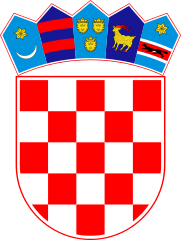 KLASA: 024-02/22-02/61URBROJ: 2178-2-03-22-1Bebrina, 8. prosinca 2022. godineNa  temelju članka 32. Statuta općine Bebrina (“Službeni vjesnik Brodsko-posavske županije” 02/2018, 18/2019 i 24/2019 i „Glasnik općine Bebrina“ broj 1/2019, 2/2020 i 4/2021), na 10. sjednici Općinskog vijeća općine Bebrina održanoj 8. prosinca 2022. godine donosi seODLUKAo isplati naknade za djecu s područja općine Bebrina koja pohađaju vrtićeČlanak 1.	Ovom Odlukom odobrava se isplata naknade roditeljima/skrbnicima/posvojiteljima (u daljnjem tekstu: podnositeljima zahtjeva) djece s područja Općine Bebrina koja su pohađala program vrtića u 2022. godini, a koji pravo nisu ostvarili po drugoj osnovi.Podnositelju zahtjeva za dijete koje je program vrtića pohađalo u razdoblju siječanj-prosinac 2022. godine isplatit će se naknada  u iznosu od 400,00 eura.Podnositelju zahtjeva za dijete koje je pohađalo vrtić u razdoblju kraćem od 12 mjeseci, naknada će se isplatiti razmjerno broju mjeseci u kojima je dijete pohađalo vrtić.Članak 2.Za ostvarivanje prava na naknadu zahtjev za ostvarivanje prava prilaže se:Kopiju osobne iskaznice oba roditelja/skrbnika/posvojiteljaPotvrdu o pohađanju dječjeg vrtića djeteta iz koje je vidljivo razdoblje pohađanja programa vrtićaKopiju tekućeg ili žiro- računa podnositelja zahtjevaKopiju rodnog lista djeteta ili izvatka iz matice rođenihIzjavu da navedeno pravo podnositelji zahtjeva nisu ostvarili po drugoj osnoviPodnositelj zahtjeva ne smije imati dospjela neplaćena dugovanja prema Općini Bebrina. Rok za podnošenje zahtjeva odredit će u javnom pozivu Općinski načelnik.Članak 4.	Sredstva će se isplatiti iz proračuna Općine Bebrina.Članak 5.	Ova Odluka stupa na snagu u roku od osam dana od objave u „Glasniku Općine Bebrina“.OPĆINSKO VIJEĆE OPĆINE BEBRINA      PREDSJEDNIK OPĆINSKOG VIJEĆA______________________                Mijo Belegić, ing.DOSTAVITISredišnji državni ured za demografiju i mlade Jedinstveni upravni odjel, sjednice općinskog vijećaGlasnik Općine BebrinaPismohrana.